                                                      WOMEN’S +30/+35/+45             EDSA TEAM APPLICATION                        2018 OUTDOOR SEASONTEAM NAME: ____________________________________      JERSEY COLORS:____________________/___________________                               PRIMARY                                   SECONDARY                     SHORT COLORS:___________________/_____________________                            PRIMARY                                   SECONDARY     Deposit paid   Receipt #_________________________ 		    Communication/Manager Contact            League (check one):                 Women’s +30                                  Women’s +35                               Women’s +45                                                                                         (Major League & Premier only)          **If your team qualifies for Provincials, are you willing to participate?           YES         NO      Division (check one only):       Major League             Premier      (Provincial Qualifying  women +30)                                             Major League         Premier       Div 1        Div 2        Div 3      (Non Provincial  women +35)  COMMUNICATION/ MANAGER                                                     EDSA# CONTACT:HOME PHONE:ADDRESS:WORK PHONE:CITY:                                             CELL PHONE:POSTAL CODE:EMAIL:ALTERNATE                                                                                                                   EDSA#CONTACT:HOME PHONE:ADDRESS:WORK PHONE:CITY:                                          CELL PHONE:POSTAL CODE:EMAIL:TEAM OWNER/                                                                                                              EDSA#CLUB PRESIDENT:HOME PHONE:ADDRESS:WORK PHONE:CITY:                                             CELL PHONE:POSTAL CODE:EMAIL: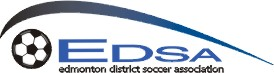 